проект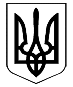 КОЛОМИЙСЬКА РАЙОННА ДЕРЖАВНА АДМІНІСТРАЦІЯКолегія районної державної адміністраціїРІШЕННЯвід _____________                          м. Коломия                                  №________Про стан доріг в осінньо-зимовий період та безпеку дорожнього руху	Заслухавши інформацію про стан утримання доріг в осінньо-зимовий період та безпеку дорожнього руху, колегія районної державної адміністрації відзначає, що загальна протяжність автомобільних доріг в Коломийському районі становить 1550,1 км., з них: національні та регіональні автомобільні дороги державного значення – 93,7 км., дороги загального користування обласного значення – 116,8 км., дороги загального користування районного значення – 194,6 км., сільські комунальні дороги – 1145,0 км.	В ході підготовки до експлуатації автомобільних доріг в осінньо-зимовий період філіями «Коломийський райавтодор» та «Коломийська дорожня експлуатаційна дільниця» було здійснено ряд заходів щодо приведення у належний технічний стан снігоприбиральної техніки, створення необхідного запасу паливно-мастильних матеріалів та піщано-соляної суміші тощо.	Районна комісія з питань техногенно-екологічної безпеки та надзвичайних ситуацій в цілому забезпечила належну координацію роботи дорожньо-експлуатаційних організацій та залученої техніки під час ліквідації надзвичайної ситуації, яка мала місце під час аномальних снігопадів у середині листопада 2016 року.	Разом з тим, зазначена вище ситуація виявила, що районні дорожньо-експлуатаційні організації не в повній мірі були готові до роботи в екстремальних умовах. Не уся наявна снігоприбиральна техніка була належним чином укомплектована та технічно справна. В ряді випадків на неналежному рівні виконувалися роботи щодо забезпечення безпечного руху транспортних засобів на дорогах державного, обласного та районного значень. Насамперед це стосується філії «Коломийська дорожня експлуатаційна дільниця» (В.Мельничук), яка несвоєчасно і неякісно організувала роботу під час ліквідації наслідків негоди в листопаді-грудні 2016 року. Внаслідок цього в межах селища Отинія вранці 16 листопада протягом однієї години сталися чотири дорожньо-транспортні пригоди. Не було вчасно введено обмеження або закриття руху транспортних засобів на окремих дорогах під час різкого погіршення погодних умов.	До усунення наслідків снігопадів недостатньо залучалася техніка, яка наявна на підприємствах та агроформуваннях району.	В цілому внаслідок ряду причин викликає занепокоєння значний ріст дорожньо-транспортних пригод на автомобільних дорогах у Коломийському районі.	Враховуючи вищенаведене, колегія районної державної адміністрації вирішила рекомендувати:	1. Інформацію про стан утримання та обслуговування доріг в осінньо-зимовий період та безпеку дорожнього руху взяти до відома.2. Звернути увагу керівника філії «Коломийська дорожня експлуатаційна дільниця» В.Мельничуку на недостатню організацію роботи, несвоєчасність та не належний контроль за утриманням доріг в осінньо-зимовий період                  2016-2017 років.3. Філії «Коломийський райавтодор» (В.Вережак) та філії «Коломийська дорожня експлуатаційна дільниця» (В.Мельничук) забезпечити:- безпечне транспортне сполучення протягом осінньо-зимового періоду та своєчасне, оперативне реагування на погіршення погодних умов; - цілодобове чергування відповідальних працівників на період ліквідації надзвичайних ситуацій;-  належний стан утримання автодоріг державного, обласного та районного значення, зупинок громадського транспорту, інших об’єктів інфраструктури;-  перевірку наявності обов’язкових дорожніх знаків та дорожніх розміток на дорогах, при потребі відновити та встановити їх;- виконання запланованих заходів в місцях концентрації дорожньо-транспортних пригод у повному обсязі з метою їх упередження;- здійснити відповідні заходи щодо зміцнення матеріально-технічної бази.4. Рекомендувати Коломийському відділу поліції головного управління національної поліції в Івано-Франківській області (О.Білейчук):- вжити заходів щодо посилення контролю за дотриманням водіями вимог безпеки дорожнього руху, насамперед під час здійснення перевезень автобусами та вантажними транспортними засобами;- періодично висвітлювати у місцевих засобах масової інформації актуальні  питання щодо безпеки дорожнього руху.5. Рекомендувати сільським та селищним головам укласти угоди із суб’єктами господарської діяльності щодо залучення додаткової техніки для своєчасного очищення від снігу доріг комунальної власності.6. Управлінню освіти, молоді та спорту райдержадміністрації (І.Мартинюк) забезпечити проведення  у загальноосвітніх навчальних закладах занять з Правил дорожнього руху. 7. Дане рішення направити для відповідного реагування у службу автомобільних доріг в Івано-Франківській області та ДП «Івано-Франківський облавтодор». 8. Про хід виконання даного рішення та вжиті заходи відповідальним виконавцям надати інформацію районній державній адміністрації до    01.03.2017 року.	   9. Координацію роботи  та узагальнення інформації щодо виконання рішення покласти на головного відповідального виконавця – управління економіки райдержадміністрації.		 10. Контроль за виконанням рішення колегії покласти на першого заступника та заступника голови районної державної адміністрації відповідно до функціональних повноважень.Голова районної державноїадміністрації, голова колегії    	                                        Любомир ГлушковПОГОДЖЕНОПерший заступник головирайдержадміністрації ______________ Н.Печенюк„____” _____  2017р.Заступник головирайдержадміністрації ______________ Л.Михайлишин„____” _____  2017р.Керівник апарату райдержадміністрації _______________ М.Беркещук„____” _____  2017р. Заступник керівника апарату,                                                                             начальник юридичного відділу апарату райдержадміністрації _______________ М.Івашків „____” _____  2017р. В.о. начальника загального відділурайдержадміністрації_______________ І.Ткач „____” _____  2017р. Начальник сектору контролюрайдержадміністрації_______________ О.Коваленко „____” _____  2017р. Начальник управління економіки райдержадміністрації _______________  О.Гранда„____” _____  2017р. Виконавець:Начальник відділу соціально-економічного розвитку, житлово-комунального господарства, будівництва та інфраструктури управління економіки райдержадміністрації _______________  О. Панченко„____” _____  2017р. 